参考答案一、听力 	 1-20  ACBCB  CCABB  CABCC  BBACC二、阅读理解 21-25DDACB  26-30ABDCC  31-35BDAAD  36-40CGBFE三、完形填空41-45CDCAB  46-50CBADC  51-55DABCB  56-60DBDCA  四、单词拼写61. grateful   62. suffering    63. upset    64 . recognized(recognised)   65. Official 66. vocabulary    67. schedule    68. preferred   69. persuade   70. Reliable五、语法填空71. to     72. which  73. was changed   74.however         75.myself 76.positive 77.solution  78.solved        79. Unfortunately   80. to complete六、短文改错Dear Tom，How is it going? Knowing that you are  in Chinese calligraphy, I'm writing to tell you it's my pleasure to help you learn .As I have been practicing it for many years, I have much valuable experience and know  what you need for calligraphy. So I will prepare some  that are of great use for you, like the writing brush, ink and paper， are necessary for practicing calligraphy. As you know, I  piano lessons from Monday to Sunday. I will be free on Sunday afternoon. Thus, you can come to my home at 2：00p.m.on every Sunday if it is convenient for you.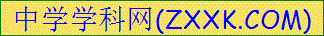 I' m sure that by  Chinese calligraphy, you will have a  understanding of Chinese culture than ever before. I'm looking forward  your reply.Yours sincerely，Li Hua七、书面表达范文  A different winter holidayMarch 8th                                             fineThis has been a very different winter holiday. At the start of the holiday, an epidemic broke in Hubei. The epidemic spread rapidly. One month later, thousands of people were infected with the virus. Therefore, we had no choice but to stay indoors and isolate(隔离) ourselves. The long isolation period means more free time. We can use this period to do whatever we like to enrich ourselves.During the isolation period, I spent an hour practicing calligraphy every morning, I am very fond of it. I also spent much time reading every day. This keeps broaden away and lets me learn lots of new things. In addition, I started to learn how to cook. My first meal wasn’t very good, even though I spent a lot of time on it. But learning something new was fun. My cooking skills have been gotten better since then.During this time, I have found ways to improve myself and lived a normal life thanks to many doctors, nurses and selfless people. However, some of them are still fighting on the frontlines. Hopefully the epidemic ends soon and that the things can return to normal. 答案解析：阅读理解A【语篇解读】本文是一篇应用文，是青年旅社中的一则《旅客须知》。21. D细节理解题。周末早餐供应到11: 00am。22. D细节理解题。有人非夜猫，午夜勿派对；全楼禁抽烟，早餐须付费；一楼有WiFi，答案应为D。23. A细节理解题。由文中“Our check out lime is 10: 00am”可得知答案为A。B【语篇解读】本文是一篇说明文，介绍乐高（Lego）公司致力于减少塑料污染的努力。24. C细节理解题。由第三段第2句“Mr. Brooks said Lego was exploring several ideas with a view.... the least amount of resources. ”可知。25. B概括理解题。第一段说“Lego is considering a brick rental plan...”，第二段提到“...lost pieces could produce a significant problem. ”，第三段首先说“we are right at the beginning of it”，最后总结说：“No current plan to try out a rental plan”，综上可得知租赁计划has a long way to go。26. A概括总结题。文章使用数据直观表明公司减塑压力之大。27. B态度意图题。最后一段“The company has invested more than...non-plastic alternatives. ”可知乐高公司投入了大量人力物力去研究替代品。C【答案】28. D    29. C   30. C    31. B【解析】这是一篇说明文。有了互联网和智能手机，人们可以立即获得来自世界各地的新闻。同时人们听到这么多负面新闻就会焦虑。文章介绍了一些合理的建议来处理由负面信息引起的压力。【28题详解】词义猜测题。根据第三段中“that comes from the amount of news we’re taking in. People feel increased anxiety because they get so much negative information.(这来自于我们接收的信息量。人们感到越来越焦虑，因为他们得到了太多的负面信息。)”由此推知划线词problem的意思是“人们听到这么多负面新闻就会焦虑。”故选D。【29题详解】推理判断题。根据第五段中“There’s actually, for many people, physical pain in wanting to help –-- our heart goes out to them, (事实上，对很多人来说，想要帮助别人会有身体上的痛苦——我们的心会同情他们，)”和“Others call it “the hope gap”, which refers to the phenomenon that we feel surrounded by problems. (另一些人称之为“希望鸿沟”，指的是我们感到被问题包围的现象。)”由此可知，作者在第5段引用了Figley的话，主要是为了解释人们如何受到坏消息的影响。故选C。【30题详解】推理判断题。根据最后一段中“change the scenery. Leave the room where you get news and negative information. Better yet, go for a walk. Don’t let news into the parts of your life that are meant for socializing or relaxing. (改变风景。离开你获得新闻和负面信息的房间。最好是去散散步。不要让新闻进入你生活中原本应该用来社交或放松的部分。)”由此可知，作者建议人们通过找一个放松的环境来处理由负面信息引起的压力。故选C。【31题详解】词义猜测题。根据倒数第二段中“Lighten up, just enjoy life, smile more, laugh more(放轻松，享受生活，多笑，多笑。)”也就是“不要烦恼。”由此推知划线词worked up的意思是“烦恼”。故选B。D【答案】32. D    33. A    34. A    35. D【解析】这是一篇说明文。文章介绍了人为造成的气候变暖导致海水温度升高，大堡礁出现珊瑚大规模的白化现象，甚至在今年首次蔓延到了大堡礁的南部。但有些人否认气候变化带来的影响，对于珊瑚礁的损害，否认者坚持“自然修复自然”的能力。【32题详解】细节理解题。根据第三段中Coral bleaching takes place when sea temperatures rise sharply, causing the coral polyps that make up reefs to spray the algae(海藻) that generate their food via photosynthesis(光合作用).Without the colour algae, coral soon dies, leaving the complex colonies a ghostly white.当海水温度急剧上升时，珊瑚白化现象就会发生，导致组成珊瑚礁的珊瑚虫向海藻喷射，海藻是通过光合作用产生食物的。没有了彩色藻类，珊瑚很快就会死亡，留下复杂的殖民地幽灵般的白色。以及What is striking this year is that for the first time the bleaching extended to the southern part of the reef. There, closer to the pole, waters should be cooler. But not this year.今年最引人注目的是白化现象首次蔓延到了大堡礁的南部。在那里，离北极越近，水应该越凉爽。但今年不是这样。可知，大堡礁的恢复面临的最大挑战是高温。故选D项。【33题详解】词句猜测题。根据第四段中Regarding the reef, the deniers play down the damage and insist on the ability of “nature to fix nature”.对于珊瑚礁，否认者_____损害，坚持“自然修复自然”的能力。由否认者坚持“自然修复自然”的能力可知他们淡化气候变化对珊瑚礁的损害，因此猜测划线短语play down意为“淡化，贬低，减少”。故选A项。【34题详解】推理判断题。根据最后一段中Mr. Morrison’s official “representative” to the Great Barrier Reef, Warren Entsch, a Queenland politician, points out that “bleached corals are not dead corals” and predicts that many will recover. Morrison在大堡礁的官方“代表”、昆士兰州的政客Warren Entsch指出，“被漂白的珊瑚并不是死珊瑚”，并预测许多珊瑚将会复原。以及Most Australian care both about climate change and about the Great Barrier Reef—but not enough, alas, to call their government out over such ambivalence.大多数澳大利亚人既关心气候变化，也关心大堡礁——但是，唉，这还不足以让他们的政府站出来反对这种矛盾心理。可知，政府相信自然会自我恢复。故选A项。【35题详解】主旨大意题。根据第一段中To many Australians, the satellite pictures showing huge amounts of smoke drifting off to the east over the Great Barrier Reef seemed a threat to life in an age of man-made warming.对许多澳大利亚人来说，卫星拍摄的照片显示，在人为造成气候变暖的时代，大量烟雾飘向大堡礁东部，似乎对生命构成了威胁。以及第二段中This month comes news that exceptionally warm seas have led the Great Barrier Reef, the world’s biggest coral system, to suffer its third mass bleaching in five years.本月有消息称，异常温暖的海水导致全球最大的珊瑚系统——大堡礁在5年内第三次大规模白化。可知，本文主要讲述了人为造成的气候变化，导致了大堡礁海水温度升高，出现大规模的白化现象，因此本文的最佳标题是“大堡礁处于热水中”。故选D项。七选五【答案】36. C    37. G   38. B    39. F    40. E【解析】这是一篇说明文。水果有很多不同的颜色，文章介绍了不同种类的水果为什么有这么多颜色。【36题详解】根据上文提示“从红色的苹果和黄色的柠檬到蓝莓和绿色的瓜，水果有很多不同的颜色。”承接上文，C项Why do different kinds of fruit have so many colors?（为什么不同种类的水果有这么多颜色?）切题。故选C。【37题详解】根据下文提示“他们发现红色的水果往往生长在较冷的地方。”承接下文，G项 Scientists studied more than 280 different fruit colors to find out how environment affects fruit colors.（科学家们研究了超过280种不同的水果颜色，以找出环境是如何影响水果颜色的。）切题。故选G。【38题详解】根据上文提示“蓝色和紫色的水果大多生长在温暖的地方。”再根据下文提示“科学家们还发现，越靠近赤道的果实颜色越深。”承接上下文，B项These fruits tend to grow a lot in just one specific area.（这些水果往往只在一个特定的地区大量生长。）切题。故选B。【39题详解】根据下文提示“动物吃水果，然后把种子撒到其他地方。”承接下文，F项Animals have also had an influence on the evolution of fruit colors.（动物对水果颜色的进化也有影响。）切题。故选F。【40题详解】根据上文提示“例如，鸟类比人类更容易看到红色。”承接上文，E项So there tends to be more red fruit in areas where birds live.（因此，鸟类生活的地区往往有更多的红色水果。）切题。故选E。完形填空【考点】夹叙夹议，人物故事类，人生百味类    【解析】【分析】本文讲述作者去参加第一份工作体检时，由于医生的误导，我走上了另一条成功的路的过程，证实了作者可以做的事。（41）C考查名词辨析以及对语境的理解。A．station站；B．company公司； C．clinic诊所；D．1ab实验室。根据下文医生开始做检查，可知我的父母把我带到的地方是诊所，在那里申请人接受体检。故选C。（42）D考查副词辨析以及对语境的理解。句意：尽管我有夜盲症，但是我的视力在白天还是很清楚的，这让我很容易独自行走。A．silently无声地；B．proudly骄傲地；C．suddenly突然地；D．easily容易地。根据句意可知选D。（43）C考查名词辨析以及对语境的理解。A．operation手术；B．treatment治疗；C．examination检查；D．argument争论。上文知道我是来做工作体检的，故这里医生开始检查。故选 C。（44）A考查动词辨析以及对语境的理解。A．suspect猜测；B．acknowledge承认；C．confirm证实；D．advocate提倡，拥护。句意：“我建议你的父母带你去看眼科专家。”他说“我猜测你是得了视网膜疾病”。根据句意这名医生建议作者的父母带作者去看眼科专家，所以这里他猜测作者得了视网膜疾病可知选A。（45）B考查动词辨析以及对语境的理解。根据最后一段内容By falsely predicting that I could never work a day可知这里答案是work，可知选B。（46）C考查形容词辨析以及对语境的理解。A．urgent紧急的；B．obvious明显的；C．accurate 准确的；D．ordinary普通的。句意：在花了很多钱和时间来寻找准确结果之后，确定我是换了一种会慢慢削弱视力的眼病。故选C。（47）B考查动词辨析以及对语境的理解。A．reminds提醒；B．robs消弱，抢劫；C．warns警示；D．informs通知。句意：在花了很多钱和时间来寻找准确结果之后，确定我是换了一种会慢慢削弱视力的眼病。根据句意可知选B。（48）A考查名词辨析以及对语境的理解。A．assistance帮助；B．medicine药物；C．allowance允许；D．balance平衡。句意：但是在白天，我可以在不需要帮助下行走。我可以读书，但是不能持续几个小时。选A。（49）D考查动词辨析以及对语境的理解。A．dance跳舞；B．shine闪光；C．widen变大，变宽；D．tear流泪。根据下句“不管我的眼睛多么疲惫，我都不会放弃阅读”可知这里我读了几页之后眼睛就开始流泪。故选D。（50）C考查名词辨析以及对语境的理解。A．houses房屋；B．habits习惯；C．names姓名；D．addresses地址。句意：我知道几个伟大作家和最受欢迎音乐明星的名字。故选C。（51）D考查动词辨析以及对语境的理解。A．asked让，所；B．permitted允许，同意；C．forced 强迫；D．encouraged鼓励。句意：他们的话语非常有利，这鼓励我尝试写作。根据句意可知选D。（52）A考查名词辨析以及对语境的理解。A．pleasure快乐；B．worry担心；C．trouble麻烦；D．stress压力。句意：很快我每次写完一页，写作都会带给我很多快乐，故选A。（53）B考查动词辨析以及对语境的理解。A．admitted同意；B．penned写，圈起来；C．wanted想要； D．described描述。句意：我所写的一篇文章出版在当地的一份报纸上。选 B。（54）C考查名词辨析以及对语境的理解。A．shame羞愧；B．admiration欣赏；C．delight快乐D．disappointment失望。句意：令我高兴的是，这家报纸要继续出版我的作品。故选C。（55）B考查动词短语辨析以及对语境的理解。句意：我对写作感兴趣，每次文章的接受都让我很快乐。 lit up （with）点亮，故选B。（56）D考查连词辨析以及对语境的理解。A．although尽管；B．after在…之后；C．since自从；D．unless除非。句意：在文章中，读者从来不会知道我的夜盲症除非我选择展示出来。故选D。（57）B考查动词辨析以及对语境的理解。A．feared害怕；B．sought寻找；C．brought带来；D．rejected拒绝。句意：对我来说，通过写作发现我的声音给了我多年前寻找的骄傲和满足。根据句意可知选 B。（58）D考查名词辨析以及对语境的理解。in print 已出版，已印出。句意：现在我有很多出版的文章。故选D。（59）C考查名词辨析以及对语境的理解。A．imagination想象力；B．personality个性；C．motivation动力；D．responsibility责任。句意：通过假定的预测我一天都不能工作，他加速了我成功的动力。根据句意可知选C。（60 ）A考查形容词辨析以及对语境的理解。A．low低；B．far远；C．1ong长；D．close近。句意：他把门槛定的太低，专注于我不能做的事。但是我证实了我能做的事。故选A。语法填空71．解析：the path to success“通往成功的道路”。答案：to72．解析：此处是一个非限制性定语从句，修饰先行词exam，用关系代词which。答案：which73．解析：主语the exam与change之间为被动关系，结合时态，用was changed。答案：was changed74．解析：表转折，又有逗号隔开，用however。答案：however75．解析：根据语境，此处表示“深呼吸使自己放松下来”，因此用反身代词。答案：myself76．解析：stay是系动词，后面接形容词，表示主语的状态。答案：positive77．解析：由冠词the可知，此处填名词形式。答案：solution78．解析：本结构是“介词(with)＋宾语(problem)＋宾补(solved)”，其中宾补的形式由宾语problem来决定。答案：solved79．解析：此处用副词来修饰其后的整个句子，结合语境用否定副词。答案：Unfortunately80．解析：不定式短语作定语。答案：to complete	听力原文Text 1W: Looks like rain. Better look for your umbrella.M: Yeah, I think it’s definitely going to rain. That’s why I’m not going out.Text 2 M: Sorry for calling so late in the day.W: That’s OK.M: Good. I’m actually calling about my visit. I’m afraid I’ve just realized I can’t make the Wednesday. Can we move the meeting to Thursday?W: OK. Yes, the afternoon is free.Text 3W: I’ve got a two-week break coming up, and I’d like to go somewhere that’s hot and sunny.M: Hot and sunny? So you’re tired of our weather.Text 4M: So when shall we meet?W: Let’s see. My trip begins on the 30th of January. That’s a Monday. How about Tuesday?M: I’d prefer the Wednesday.W: OK. That suits me.Text 5M: Need a ride home?W: Thanks... but... my apartment is just around the corner. Besides, I need the fresh air.Text 6W: I’m afraid the manager isn’t here at the moment.M: Oh, that’s a shame, but maybe you could help me. I bought this mobile phone here the other day and I can’t seem to get the e-mail function to work properly. I don’t know if it’s me or the phone that’s at fault.W: The manager will be back later if you can wait.M: I’m sorry, but that’s no use to me. I have an urgent appointment to get to this afternoon.W: Well, if you wait a minute, I’ll see if I can find someone else to help you.M: OK.Text 7 W: Oh no! I’m so sorry, Bill.M: What’s the matter?W: I’ve just deleted something by mistake.M: But why are you using my computer?W: Well, mine is broken and I haven’t taken it to the repair shop. You know I just wanted to send a quick e-mail, so I used yours, and I’m really sorry!M: What did you delete?W: I don’t know, just a file that was open. I thought it was mine. Sorry Bill!M: Oh, never mind. It wasn’t important. Don’t worry about it.Text 8W: Hello, Mr Smith’s office.M: Oh, hello. Could I speak to Mike Smith, please?W: I’m afraid he’s not at his desk at the moment. I think he’s gone out to lunch. He’ll be back in about half an hour. Shall I get him to call you as soon as he comes back? Or do you want to leave a message?M: Actually, could you possibly give me his mobile number? It’s quite urgent.W: I’m really sorry, but I am not allowed to.M: Is there any chance of you ringing him for me and asking him to call me back?W: Certainly, I can do that for you. Could I have your name, please?M: Yes, it’s Sam Dalgamo.W: OK, Sam. I’ll ring him straight away. Goodbye.Text 9W: I’m calling for some information. I’d like to find out about your services for hotels.M: OK. Can you tell me a little more? What type of hotels?W: Well, a chain of four-and five-star hotels. We’re based in Switzerland, but on your website you don’t have an operator in Switzerland, so I thought Italy was the nearest.M: That’s right, yes. We are in Florence.W: Good. Well, we’re interested in updating our current fitness rooms for guests. Our current equipment’s rather out of date and our customers often comment on this.M: OK. How many hotels are we talking about?W: We currently have eight hotels with fitness equipment, and three others that need it.M: And what budget do you have for this?W: That’s difficult to say, actually. Would it be possible for someone to come and have a look?M: Yes, of course. Actually, we’re coming to Switzerland next month. We already have a customer in Zurich. Is that near you?W: Not too far. I’m in Bern. It’s only a couple of hours away.M: Fine. Can we arrange a meeting then? W: Sure. Let’s see...Text 10 Hello, there. Good afternoon! Thank you for your finding the time in your busy schedules to come to the international student office’s first meeting for students going abroad, to South America next autumn. By the way, if you haven’t already signed next to your name on our attendance lists — they’re on the table at the entrance to the school hall — be sure to do it on your way out. Remember, this meeting is a must for you, so you need to make sure we know that you’re here. All right, to begin, we’re going to be talking about health, and specifically the procedures that you have to go through in order to get your student visas for your host country. For all of you, this will include gathering health information, such as proof from your doctors that you’re not suffering from any serious diseases that may pass to others. All the information that each of you will need can be found in your host country handbook that you received when you were accepted into the program. Also, each one of you is required to meet with a doctor at the student health center who is specialized in travel medicine. The health center can give you information about appointment times, but be sure to book your appointment early, because the specialist is only at the health center at certain times. To have the benefit, you should have your meeting at least 4-6 weeks before your trip.